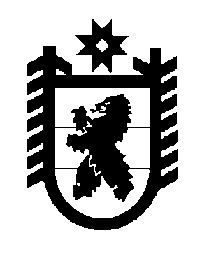 Российская Федерация Республика Карелия    ПРАВИТЕЛЬСТВО РЕСПУБЛИКИ КАРЕЛИЯРАСПОРЯЖЕНИЕ                                от  16 сентября 2014 года № 588р-Пг. Петрозаводск Одобрить и подписать Соглашение между Правительством Республики Карелия и обществом с ограниченной ответственностью «Кемьинвест» о сотрудничестве в целях реализации проекта «Комплексное развитие транспортной инфраструктуры города Кеми (морской торговый порт КЕМЬ)».           ГлаваРеспублики  Карелия                                                             А.П. Худилайнен